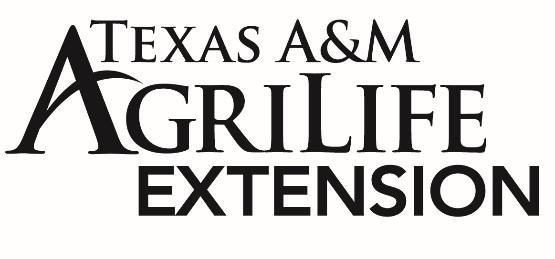 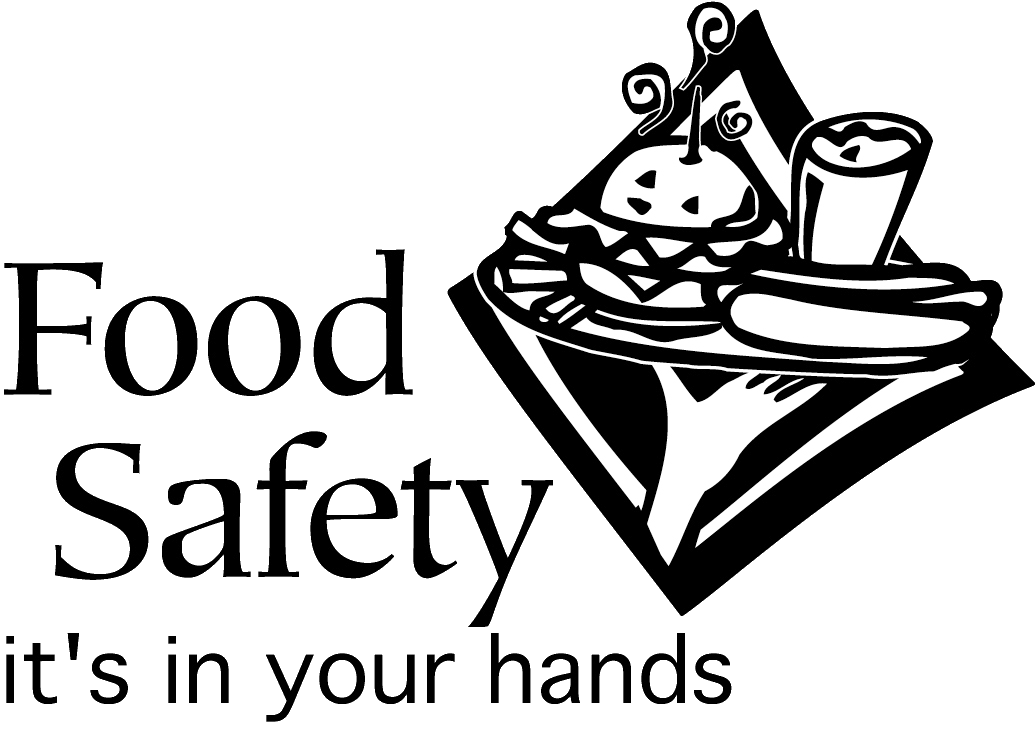 Food HandlersRegistration FormNO CASH ACCEPTED!  Please make check or money order payable to:FPM Account # 230202Course InformationCOUNTYAngelinaCLASS DATEINSTRUCTORJoel RedusCOST$20.00Participant Information (Please Print Clearly) - $5 WILL BE CHARGED FOR A NEW CORRECTED CARD TO BE SENT TO YOU. CARDS RETURNED TO US WILL NOT BE RE-MAILED, UNLESS WE ARE CONTACTED. THANK YOU.NAME:MAILING ADDRESS:CITY, STATE, ZIPPHONE #:EMAIL:ESTABLISHMENT:RECEIPT #:                                                              Circle One -   CHECK or MONEY ORDER